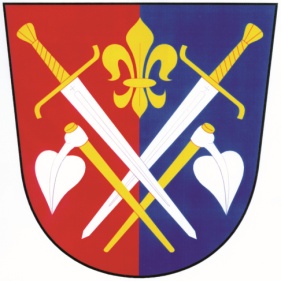 Obec DraheniceZastupitelstvo obce DraheniceObecně závazná vyhláška obce Drahenice č. 1/2021,o místním poplatku z pobytuZastupitelstvo obce Drahenice se na svém zasedání dne 30.9.2021 pod bodem usneseníč. 7 usneslo vydat na základě § 14 zákona č. 565/1990 Sb., o místních poplatcích, ve znění pozdějších předpisů (dále jen „zákon o místních poplatcích“), a v souladu s § 10 písm. d) 
a § 84 odst. 2 písm. h) zákona č. 128/2000 Sb., o obcích (obecní zřízení), ve znění pozdějších předpisů, tuto obecně závaznou vyhlášku (dále jen „tato vyhláška“): Čl. 1Úvodní ustanoveníObec Drahenice touto vyhláškou zavádí místní poplatek z pobytu (dále jen „poplatek“).Správcem poplatku je obecní úřad Drahenice.Čl. 2Předmět, poplatník a plátce poplatkuPředmětem poplatku je úplatný pobyt trvající nejvýše 60 po sobě jdoucích kalendářních dnů u jednotlivého poskytovatele pobytu. Předmětem poplatku není pobyt, při kterém je na základě zákona omezována osobní svoboda a pobyt ve zdravotnickém zařízení poskytovatele lůžkové péče, pokud je tento pobyt hrazen zdravotní službou podle zákona upravujícího veřejné zdravotní pojištění nebo pokud je jeho součástí.Poplatníkem poplatku je osoba, která v obci není přihlášená (dále jen „poplatník“).Plátcem poplatku je poskytovatel úplatného pobytu (dále jen „plátce“). Plátce je povinen vybrat poplatek od poplatníka.Čl. 3Ohlašovací povinnostPlátce je povinen podat správci poplatku ohlášení nejpozději do 30 dnů od zahájení činnosti spočívající v poskytování úplatného pobytu. Ukončení této činnosti plátce ohlásí správci poplatku ve lhůtě 30 dnů.V ohlášení plátce uvede jméno, popřípadě jména, a příjmení nebo název, obecný identifikátor, byl-li přidělen, místo pobytu nebo sídlo, sídlo podnikatele, popřípadě další adresu pro doručování; právnická osoba uvede též osoby, které jsou jejím jménem oprávněny jednat v poplatkových věcech,čísla všech svých účtů u poskytovatelů platebních služeb, včetně poskytovatelů těchto služeb v zahraničí, užívaných v souvislosti s podnikatelskou činností, v případě, že předmět poplatku souvisí s podnikatelskou činností plátce,další údaje rozhodné pro stanovení poplatku, zejména místa a zařízení, případně též období roku, v nichž poskytuje pobyt. Plátce, který nemá sídlo nebo bydliště na území členského státu Evropské unie, jiného smluvního státu Dohody o Evropském hospodářském prostoru nebo Švýcarské konfederace, uvede kromě údajů požadovaných v odstavci 2 adresu svého zmocněnce v tuzemsku pro doručování.Dojde-li ke změně údajů uvedených v ohlášení, je plátce povinen tuto změnu oznámit do 30 dnů ode dne, kdy nastala.Povinnost ohlásit údaj podle odst. 2 nebo jeho změnu se nevztahuje na údaj, který může správce poplatku automatizovaným způsobem zjistit z rejstříků nebo evidencí, do nichž má zřízen automatizovaný přístup. Okruh těchto údajů zveřejní správce poplatku na své úřední desce.Čl. 4Evidenční povinnostPlátce je povinen vést v listinné nebo elektronické podobě evidenční knihu za každé zařízení nebo místo, kde poskytuje úplatný pobyt. Do evidenční knihy zapisuje údaje týkající se fyzické osoby, které poskytuje úplatný pobyt.Údaji podle odstavce 1 jsouden počátku a den konce pobytu, jméno, popřípadě jména, příjmení a adresa místa přihlášení nebo obdobného místa v zahraničí,datum narození,číslo a druh průkazu totožnosti, kterým může býtobčanský průkaz, cestovní doklad, potvrzení o přechodném pobytu na území, pobytová karta rodinného příslušníka občana Evropské unie, průkaz o povolení k pobytu,průkaz o povolení k pobytu pro cizince, průkaz o povolení k trvalému pobytu, průkaz žadatele o udělení mezinárodní ochrany, neboprůkaz žadatele o poskytnutí dočasné ochrany, avýše vybraného poplatku, nebo důvod osvobození od poplatku. Zápisy do evidenční knihy musí být vedeny správně, úplně, průkazně, přehledně, srozumitelně, způsobem zaručujícím trvalost zápisů a musí být uspořádány postupně z časového hlediska. Plátce je povinen uchovávat evidenční knihu po dobu 6 let ode dne provedení posledního zápisu.Čl. 5Evidenční povinnost ve zjednodušeném rozsahu Plátce, který jako pořadatel kulturní nebo sportovní akce poskytuje úplatný pobyt účastníkům této akce, může plnit evidenční povinnost ve zjednodušeném rozsahu, pokud důvodně předpokládá, že poskytne pobyt nejméně 1000 účastníkům této akce, aoznámí záměr plnit evidenční povinnost ve zjednodušeném rozsahu nejméně 60 dnů přede dnem zahájení poskytování pobytu správci poplatku.Plátce v oznámení podle odstavce 1 písm. b) odůvodní předpokládaný počet účastníků akce, kterým bude poskytnut úplatný pobyt, a uvede o kulturní nebo sportovní akci alespoň údaje odni počátku a dni konce konání této akce,názvu a druhu této akce, ajednotlivých zařízeních nebo místech, ve kterých se bude pobyt poskytovat.(3)    Správce poplatku rozhodnutím zakáže plátci oznámené plnění evidenční povinnosti ve zjednodušeném rozsahu, nelze-li předpokládat splnění podmínek podle odstavce 1. O zákazu plnění evidenční povinnosti ve zjednodušeném rozsahu rozhodne správce poplatku nejpozději do 15 dnů ode dne oznámení podle odstavce 1 písm. b).(4)     Při plnění evidenční povinnosti ve zjednodušeném rozsahu se v evidenční knize vedou pouze údaje podle odstavce 2 písm. a) až c) a souhrnné údaje o počtu účastníků, kterým byl poskytnut pobyt, a o výši vybraného poplatku v členění podle dne poskytnutí pobytu,zařízení nebo místa, ve kterých byl pobyt poskytnut, adůvodu osvobození.Čl. 6Sazba poplatkuSazba poplatku činí 10 Kč za každý započatý den pobytu, s výjimkou dne jeho počátku.Čl. 7Splatnost poplatkuPlátce odvede vybraný poplatek správci poplatku nejpozději do 30. dne následujícího pololetí.Čl. 8Osvobození Od poplatku z pobytu je osvobozena osobaČl. 9Navýšení poplatkuNebudou-li poplatky odvedeny plátcem včas nebo ve správné výši, vyměří mu správce poplatku poplatek platebním výměrem k přímé úhradě.Včas neodvedené poplatky nebo část těchto poplatků může správce poplatku zvýšit až na trojnásobek; toto zvýšení je příslušenstvím poplatku sledujícím jeho osud.Čl. 10Přechodné ustanoveníPoplatkové povinnosti vzniklé před nabytím účinnosti této vyhlášky se posuzují podle dosavadních právních předpisů.Čl. 11Zrušující ustanoveníZrušuje se obecně závazná vyhláška č.3/2019 o místním poplatku z pobytu ze dne 10.12.2019.Čl. 12ÚčinnostTato vyhláška nabývá účinnosti patnáctým dnem po dni vyhlášení.	...................................	..........................................              Bohuslav Tuháček 	Ing. Vladimír Becher	místostarosta	starostaVyvěšeno na úřední desce dne: 1.10.2021Sejmuto z úřední desky dne: 16.10.2021